Publicado en   el 20/10/2015 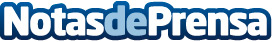 Valencia – Conferencia: Marketing Deportivo y Sportainment: Innovación y tendenciasDatos de contacto:Nota de prensa publicada en: https://www.notasdeprensa.es/valencia-conferencia-marketing-deportivo-y Categorias: Marketing Valencia Otros deportes http://www.notasdeprensa.es